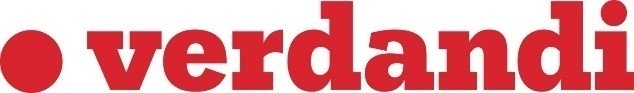 Slutrapport studiearbetsgruppenArbetsgruppen har bestått av: Christina Fjellström ordförande, Lennart Eriksson, Margot Grälls Anjou, Viktor Tilling samt som sekreterare Kerstin KällanderBakgrund:Kongressen 2014 i Täby beslutade att det skulle bildas en studiearbetsgrupp. Uppgiften var:Att vidareutveckla den av kongressen beslutade utbildningsplan för kongressperiodenAtt utveckla kurser och arrangemang inom ramen för utbildningsplanenAtt utbildningsplanen inkluderar utbildningar för Verdandiavdelningar som vill utveckla arbetet med brukarfrågornaAtt om det behövs ge förbundsstyrelsen förslag till kompletterande direktiv:Studiearbetsgruppen har med utgångsläge i den beslutade studieplanen främst riktat in sig på de första stegen i planen.Ett material för medlemsutbildning i Verdandi har arbetats fram. Bilaga 1.Det är viktigt att vi diskuterar våra grundläggande värderingar och våra sociala kontaktregler som är kärnan i vår verksamhet. Vad är Verdandi och vad vill vi? Hur ser framtiden ut? Med bistånd från ABF har nu två cirkelledarutbildningar genomförts. Den första genomfördes 1-2 oktober 2015. 15 cirkelledare utbildades då. Den andra genomfördes den 1-2 oktober 2016. Då utbildades ytterligare 14 cirkelledare. Det finns nu 29 utbildade ledare som kan hålla i en studiecirkel i Verdandis medlemsutbildning.Som steg två har ytterligare ett studiematerial tagit fram. Bilaga 2.  Det riktar sig till våra förtroendevalda i styrelser. Materialet bygger på att styrelserna tre gånger i samband med ordinarie möten studerar och diskuterar ansvar och roller i styrelsen, hur man går från idé till resultat samt om vilka åtaganden man har i en styrelse.I projektet ” Framtidens Verdandi” håller två material att arbetas fram. Ett som med utgångspunkt i Verdandis medlemsutbildning riktar sig till barn och unga. Det andra materialet är en handledning riktad till ungdomsledare.Det arvsfondsstödda projektet ”Brukarkraft” har tagit fram material och utbildningar för att utveckla arbetet med brukarfrågor i organisationen. Det har bland annat inneburit utbildning i brukarrevisioner där Verdandi är medlemmar. Vi har också utbildat utbildare som knutit till sig nya brukargrupper.Miljöarbetsgruppen har tagit fram ett förslag till miljöpolicy och kommer att producera ett enklare studiecirkelmaterial för spridning i Verdandi-organisationen. ” Det här kan du göra för att rädda miljön – checklistor och goda råd ”Arbetsgruppen har gjort en bedömning att organisationen måste först koncentrera sig på att komma igång med de cirkelmaterial som arbetats fram under kongressperioden.Arbetsgruppen uppmanar förbundsstyrelsen: att även fortsättningsvis arbeta för att studier och utbildning genomförs i hela organisationen. att avsätta medel för fortsatta ledarutbildningaratt tillsätta en studiekommitté för att fortsätta driva och utveckla studieverksamheten inom Verdandi